6 грудняДень Збройних Сил УкраїниЗагальне професійне свято всіх українських військовослужбовців давно заслужило всенародну повагу і шану з боку офіційних державних структур усіх рівнів. Цей День приурочений до дати прийняття Закону незалежної України від 6-го грудня 1991-го року «Про Збройні Сили України». Саме свято - День Збройних Сил України було встановлено у 1993-му році постановою Верховної Ради України від 19-го жовтня № 3528-XII. Не дивлячись на виниклі економічні та інші труднощі, які випали на долю нової незалежної української держави з розпадом Радянського Союзу, діючому складу українських військових вдалося не лише зберегти високий професіоналізм, боєготовність і хороші армійські традиції, але і стати однією з найсучасніших і боєздатних армій на пострадянському просторі. На сьогоднішній день сили українських миротворців широко затребувані всім світовим співтовариством, що свідчить і про високі технічні можливості, і про довіру до професійної підготовки військовослужбовців Збройних Сил України. За даними проекту DilovaMova.com, до складу української армії входять всі роди військ, які представлені Повітряними і Військово-морськими силами України, а також Сухопутними військами. У структуру Сухопутних військ входить армійська авіація і аеромобільні війська, механізовані і танкові війська, ракетні війська і артилерія, високомобільні десантні війська і Війська протиповітряної оборони. У структуру Повітряних сил включені винищувальна і штурмова авіація, розвідувальна, транспортна і бомбардувальна авіація, зенітно-ракетні та радіотехнічні війська. Доблесть і честь солдатів і офіцерів - в цьому справжня сила будь-якої армії та українські військовослужбовці зберегли все це і примножили. Український воїн - надійний захисник, відданий патріот і людина, для якої честь, свобода і незалежність далеко не порожній звук. У цей День ми приєднуємося до привітань на адресу наших славних військовослужбовців, ветеранів і новобранців, солдатів і офіцерів, генералів та адміралів, бажаємо їм міцного фізичного здоров’я, успіхів у бойовій та тактичній підготовці, надійних тилів, кохання і всіх благ! Божих благословень Вам і Вашим родинам! Зі святом!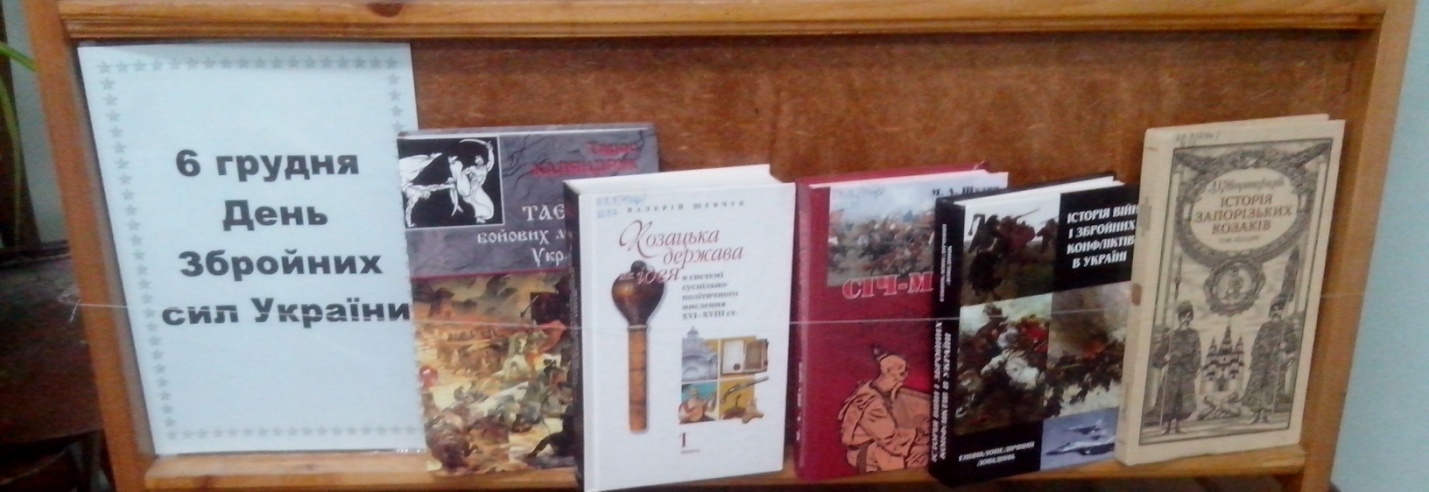 